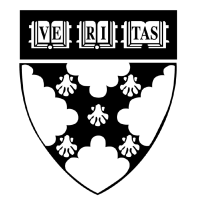 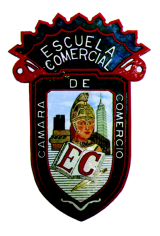 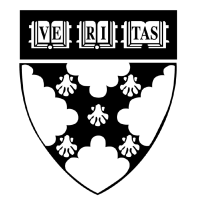 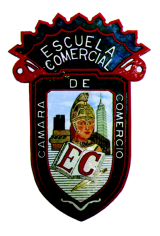 Tema:Cocina mexicanaActividad 1: Trabajo a computadora para entregar el día martes 5 de diciembre  "Cocina mexicana"  Investigar 3 platillos típicos  mexicanosEscribir su origen y la región de donde pertenece Anotar ingredientes y su aportación nutrimentalEscribir la receta paso a paso para su preparación Colocar una imagen del platillo BibliografíaMateria: BiologíaProfesor: José Carlos Álvarez